Name: ____________________________________			Period: _____  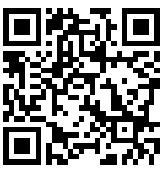 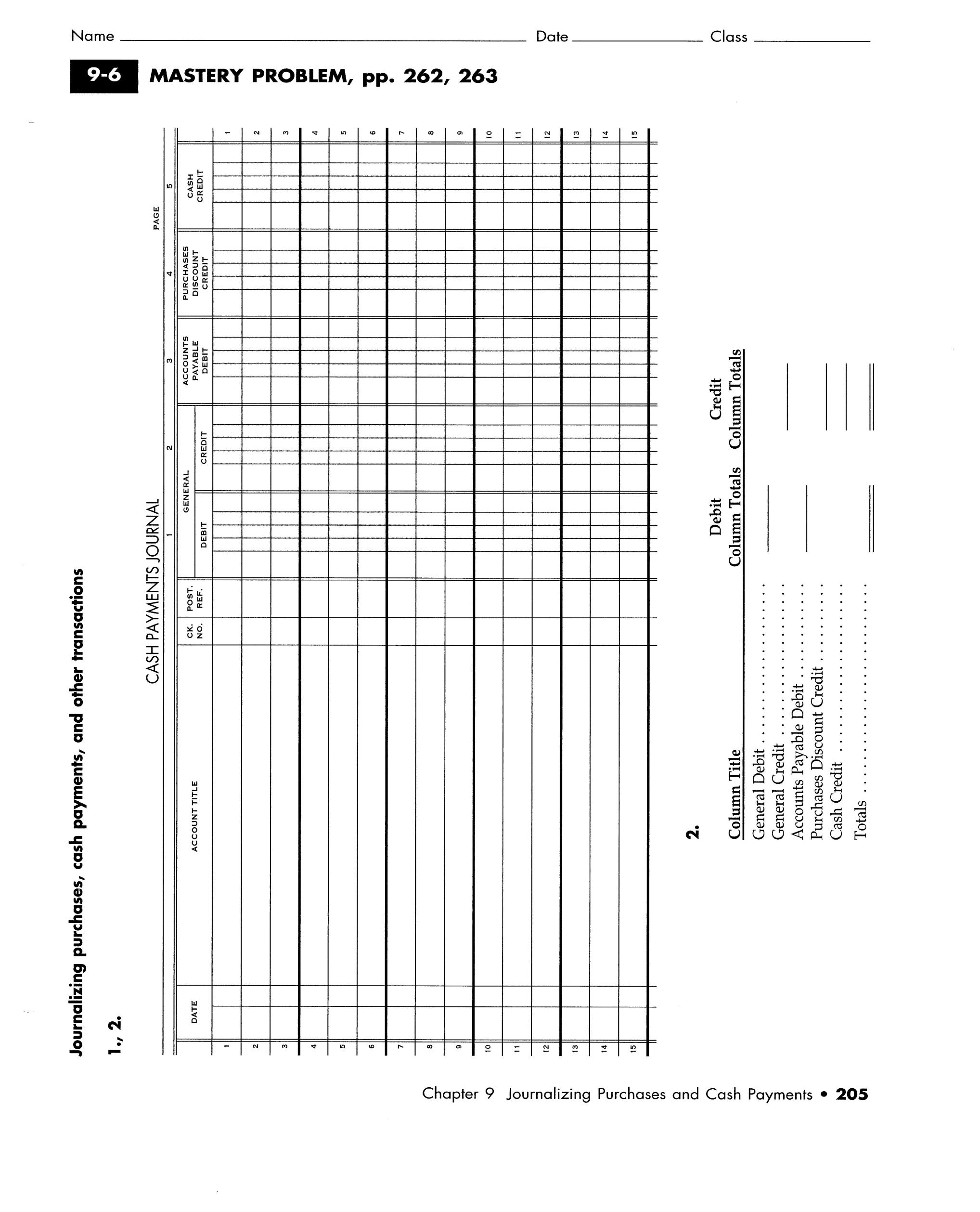 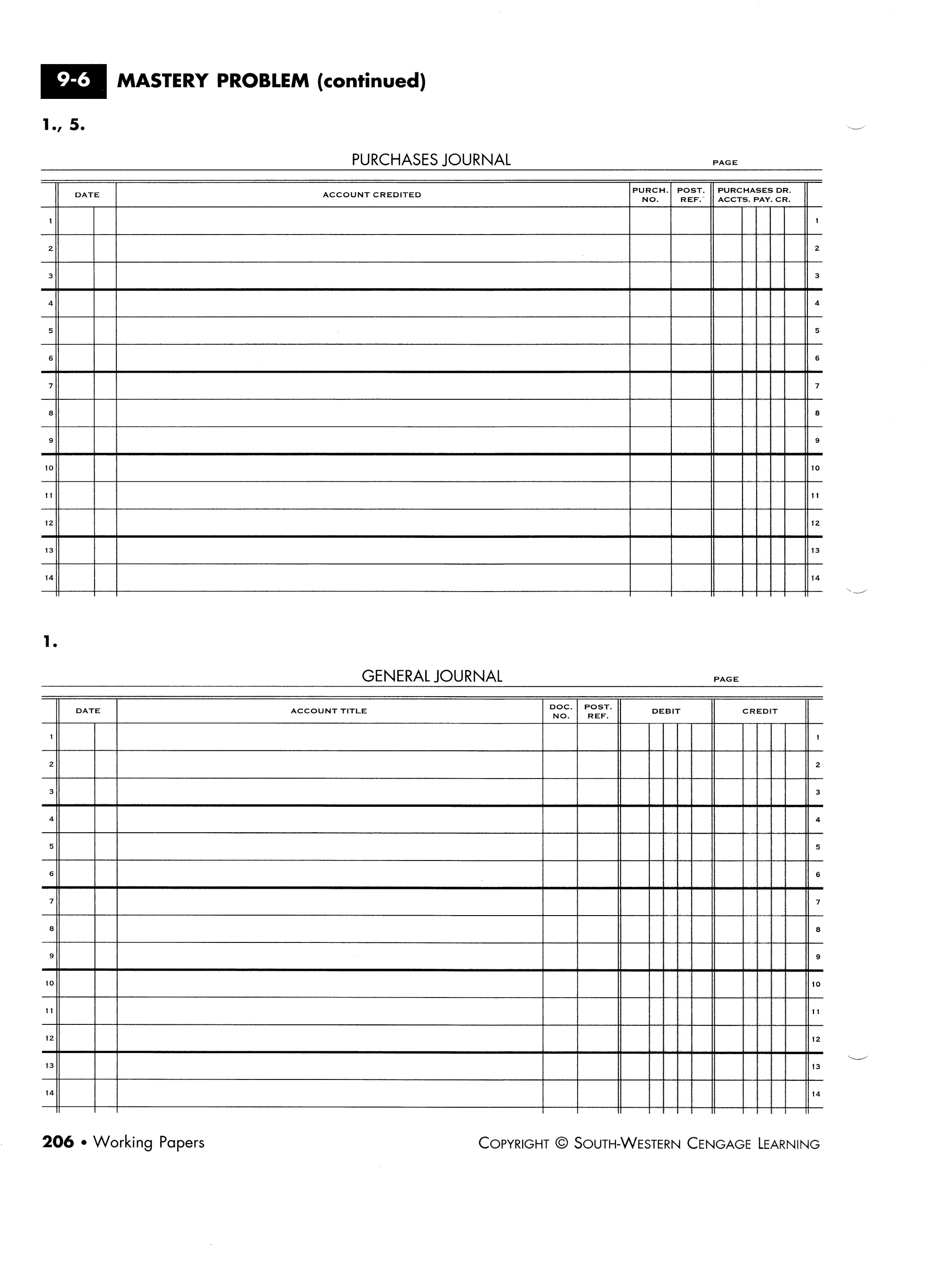 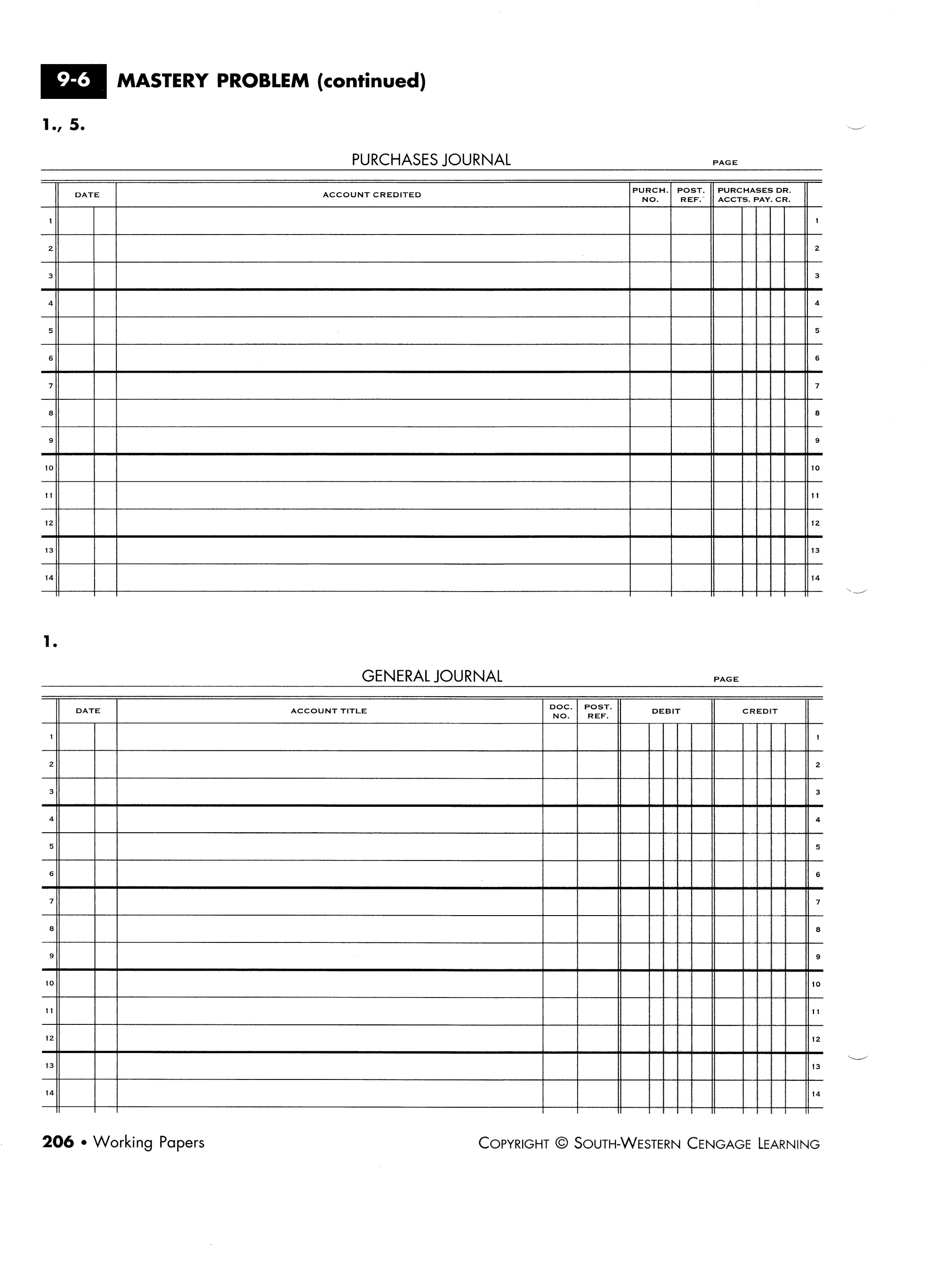 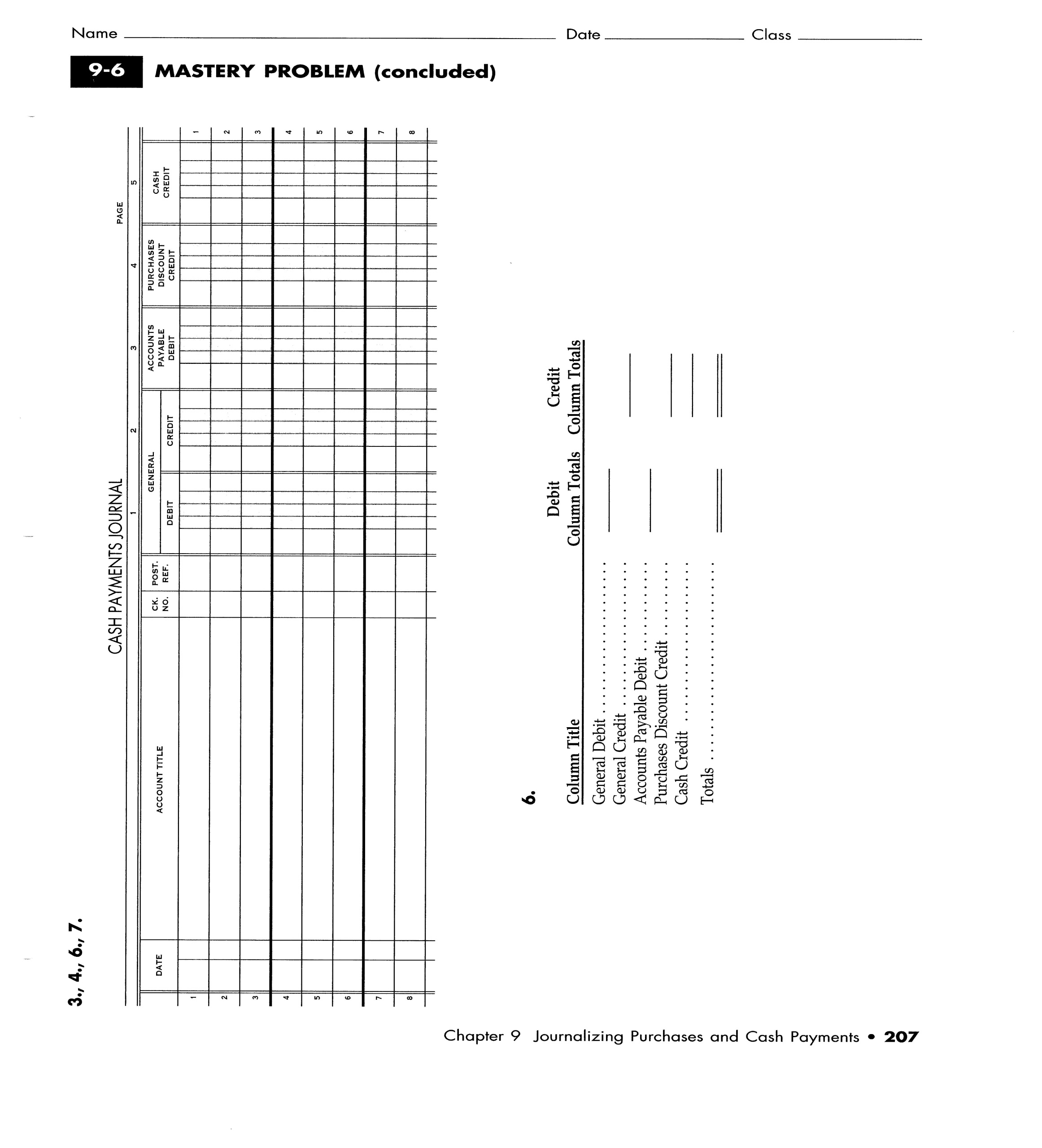 